SHARING INFORMATION WITH OTHER PROGRAMS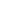 Dear Parent/Guardian:To save you time and effort, the information you gave on your Free and Reduced Price School Meals Application may be shared with other programs for which your children may qualify. For the following programs, we must have your permission to share your information. Sending in this form will not change whether your children get free or reduced price meals.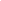 No! I DO NOT want information from my Free and Reduced Price School Meals Application shared with any of these programs.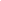 Yes! I DO want school officials to share information from my Free and Reduced Price School Meals Application with Title 1, Academic Tutoring.Yes! I DO want school officials to share information from my Free and Reduced Price School Meals Application with OAT Testing.Yes! I DO want school officials to share information from my Free and Reduced Price School Meals Application with Norton Aid, Norton Police Department (Christmas Basket).If you checked yes to any or all of the boxes above, fill out the form below. Your information will be shared only with the programs you checked.Child’s Name: _____________________________ School:______________________Child’s Name: _____________________________ School: ______________________Child’s Name: _____________________________ School: ______________________Child’s Name: _____________________________ School: ______________________Signature of Parent/Guardian: __________________________________ Date: ______Printed Name: __________________________________________________________Address: ______________________________________________________________For more information, you may call Judy Johnsen, Food Service Supervisor at 330-825-6627 Ext.1.This institution is an equal opportunity provider.